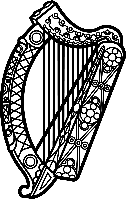 Statement of Ireland 42nd session of the UPR Working Group Review of Japan31st January 2023Ireland thanks the delegation of Japan for its presentation today. We welcome Japan’s efforts to advance human rights domestically and progress made since the last UPR cycle, including becoming a State Party to the Trafficking in Persons Protocol. We note efforts to combat discrimination but remain concerned about levels of discrimination, and encourage Japan to take measures to combat direct and indirect discrimination particularly against women and girls. We are also concerned about the lack of legal protection for same-sex families and Japan’s retention of the death penalty in law and in practice. Ireland recommends Japan: Eliminate any discrimination based on sexual orientation and gender identity, particularly for same-sex families, by legislating an anti-discrimination law.Abolish the death penalty, beginning by commuting all death sentences to terms of imprisonment and introducing a formal moratorium on executions. We wish Japan every success in this UPR cycle. Thank you.